В Орловской области начала работу «Электронная регистратура»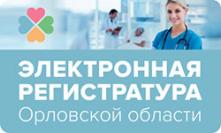 С 1 марта начал функционировать региональный портал записи на прием к врачу через Интернет.Напомним, что в августе 2018 года Орловская область занимала последнее место по федеральным показателям информатизации здравоохранения. Также до января этого года не все медицинские учреждения были доступны на официальном портале государственных услуг. По поручению Губернатора Орловской области с декабря 2018 года Департамент здравоохранения Орловской области проводит работу по модернизации медицинской информационной системы Орловской области, в рамках которой создан региональный портал записи на прием к врачу – «Электронная регистратура». Недавно он был подключен к федеральной электронной регистратуре.Сегодня гражданам Орловской области доступна запись на прием к врачу следующими способами:в регистратуре медицинской организации;по телефону регистратуры медицинской организации;через региональный call-центр по телефону +7 (4862) 40-20-56;через инфоматы (информационные мультимедийные киоски, информационно-справочные терминалы);через портал записи на прием «Электронная регистратура Орловской области» - http://zdravorel.ru/;врачом медицинской организации, назначившим повторный прием;врачом на консультативный прием в другую медицинскую организацию по направлению.Алгоритм записи через «Электронную приемную» прост:Зайти на сайт zdravorel.ru;Нажать на кнопку «Запись на приём к врачу»;Выбрать раздел «Запись на приём и просмотр расписания», где можно выбрать населённый пункт, медучреждение, конкретного специалиста и удобное время приёма;Для подтверждения записи на прием необходимо авторизоваться с помощью учетной записи портала Госуслуг (ЕПГУ).Перечень врачебных специальностей, для которых открыта самостоятельная запись на прием (интернет-портал, инфомат), утвержден приказом Министерства здравоохранения России:врач акушер-гинеколог,врач общей практики (семейный врач),врач-оториноларинголог,врач-офтальмолог,врач-педиатр,врач-педиатр участковый,врач по гигиеническому воспитанию,врач по спортивной медицине,врач-психиатр детский,врач психиатр-нарколог,врач-психотерапевт,врач стоматолог-терапевт,врач-стоматолог детский,врач-терапевт,врач-терапевт участковый,врач-уролог,врач-хирург,врач-детский хирург,врач детский уролог-андролог.В соответствии с установленным порядком оказания первичной медицинской помощи первичный прием граждан осуществляется по участковому принципу.На портале «Электронная регистратура» можно не только записаться на прием к врачу, но на нем есть возможность ведения дневника здоровья (рост, вес, артериальное давление, температура, пульс, уровень глюкозы и холестерина в крови), который будет доступен лечащему врачу.Развитие системы продолжится до конца 2019 года. Жителям Орловской области станут доступны в электронном виде следующие сервисы: вызов врача на дом, доступ к сведениям о выполненных и запланированных прививках, запись на диспансеризацию и профилактические осмотры (в том числе водительская справка), оценка врача и учреждения по качеству обслуживания, сведения о наличии льготных лекарственных средств в аптеках региона.